MY SUPER POTATOShow us what your super potato looks like in the box above.SUPER POTATO FEELS LIKE THIS…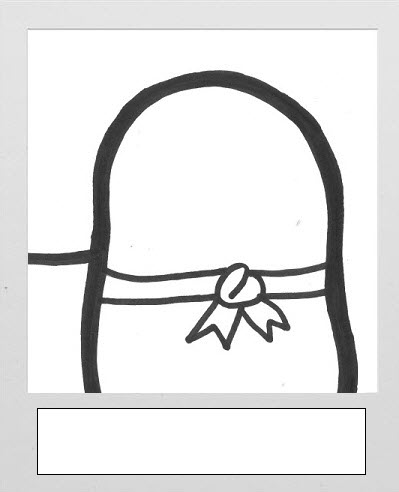 Fill in Super Potato’s mood in the white boxes of the polaroid pictures.Then draw in what their face looks like when they feel that way.MY SUPER POTATOShow us what your super potato looks like in the box above.SUPER POTATO FEELS LIKE THIS…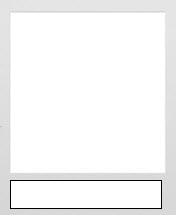 Fill in Super Potato’s mood in the white boxes of the polaroid pictures.Then draw in what their face looks like when they feel that way.MY SUPER POTATOSuper Potato Name: _______________________________________________Age: _______________Special abilities include: ______________________________________________________________________________________________________________________________________________________________________________Needs this many hours of sleep: _______________Has this kind of pet: _______________________Tell a short story about your Super Potato:One windy day… ______________________________________________________________________________________________________________________________________________________________________________________________________________________________________________________________________________________________________________________________________________________________________________________________________________________________________________________________________________________________________________________________________________________________________________________________________________________________________________________________________________________________________________________________________________________________________________________________________________________________________________________________________________________________________________________________________________________________________________________________________________________________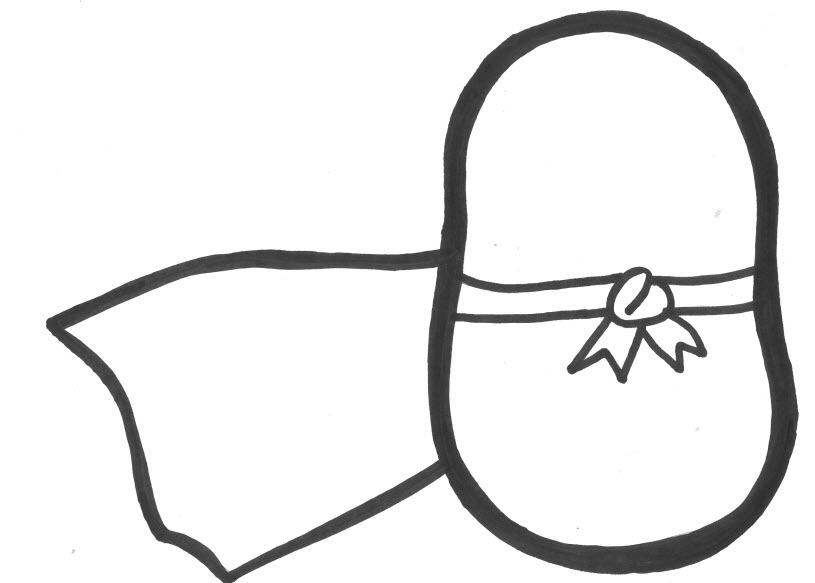 